                                                   Classroom/Outdoor Cleaning & Inspection Log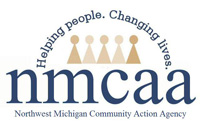 Policy: Maintenance of Premises The premises shall be maintained daily in a clean and safe condition and shall not pose a threat to health or safety.  Examples: Floors are clean and safe; rooms are free of unnecessary clutter; cords (drapes, blinds, appliances) are out of reach of children; the center is free of insect and rodent infestation; outside grounds are free of debris, animal waste, standing water, tripping hazards; hazardous items are inaccessible to children such as sharp objects, cleaning supplies, plastic bags, garbage; ground covering meets standards (rake wood chips as needed).Site/Teacher:  _________________________________________________________   Month: __________________________________________________________Weekly- Carbon Monoxide and Smoke Detector Inspection Log Policy: Centers shall properly install and maintain all detectors in operable condition in accordance with manufacturer's recommendations. Manufacturer's Instructions/Manuals are accessible on site. Carbon Monoxide and Smoke Detectors are to be tested at least weekly.References: R400.8380 (1) R400.8540 (3) HS 1302.47 GSRP: Classroom RequirementsDistribution:  Original-Teacher   Copy-Site Supervisor/Coordinator monthly6/23    EHS-HS Teams\Admin\Procedure Manual\Licensing\Classroom Outdoor Cleaning & Inspection Log.docDateTimeOutdoorIndoorList Any and All HazardsPerson Reported to if RequiredCorrective Action TakenStaff SignatureDateCarbon Monoxide Exp. Date______________Smoke Detector Exp. Date________________Staff SignatureWeek 1 Status:Week 1 Status:Week 2 Status:Week 2 Status:Week 3 Status:Week 3 Status:Week 4 Status:Week 4 Status: